Ofrecer información relacionada a la función del Laboratorio Ambiental.El Laboratorio Ambiental (LIAPR) tiene como objetivo ofrecer apoyo científico y de laboratorio a la Junta de Calidad Ambiental (JCA), el Departamento de Recursos Naturales y Ambientales (DRNA) y a otras agencias gubernamentales para la ejecución de sus deberes y funciones, como parte del proceso de concesión, modificación, suspensión, revocación, o fiscalización de cualquier permiso, licencia u otro tipo de autorización de la Junta de Calidad Ambiental (JCA).Se le informará al ciudadano que deberá comunicarse o visitar las Oficinas correspondientes a su región, si necesita más información relacionada a esta división o de la Junta de Calidad Ambiental (JCA).Comunidad regulada.Realiza todas aquellas pruebas y análisis necesarios para determinar el estado de los terrenos y la calidad del agua, el aire y de los componentes biológicos, químicos o físicos de cualquier recurso o sistema natural. Entre sus funciones están:Efectuar todas aquellas pruebas y análisis necesarios para determinar el estado de los terrenos y la calidad del agua, el aire y de los componentes biológicos, químicos o físicos de cualquier recurso o sistema natural que se requiera como parte del proceso de concesión, modificación, suspensión, revocación o fiscalización de cualquier permiso, licencia u otro tipo de autorización de la Junta de Calidad Ambiental (JCA).Realizar pruebas y análisis necesarios para fiscalizar el cumplimiento de las leyes, reglamentos y órdenes que regulan la calidad de los recursos de agua, aire y tierra de Puerto Rico.Hacer investigaciones científicas relacionadas con los recursos naturales y ambientales existentes en Puerto Rico y divulgar sus resultados.Prestar servicios de laboratorio relacionados con proyectos de investigación y análisis de recursos naturales y ambientales a agencias gubernamentales del Estado Libre Asociado de Puerto Rico, el Gobierno de los Estados Unidos e instituciones privadas.Realizar labor investigativa y analítica, siguiendo los estándares más altos y las prácticas más aceptadas en el campo de las ciencias naturales.El Laboratorio Ambiental (LIAPR) está integrado por cuatro (4) divisiones:Química OrgánicaQuímica de AireMicrobiologíaQuímica de Agua, esta cuenta con el área de análisis de metales de nutrientes y “wet chemistry”Lugar:		Oficina Central de la Junta de Calidad Ambiental (JCA) 		Directorio General de la Junta de Calidad Ambientalhttp://www.jca.gobierno.pr/ Teléfono:		(787) 767-8181 ext. 3128, 3127(787) 767-8181 ext. 3143, 3144, 3145 – Radicaciones(787) 767-8181 ext. 3134, 3141 – Área Secretaría General(787) 767-8181 ext. 3101 – División de Querellas, Inspección y Vigilancia(787) 767-8181 ext. 3116 – División de Planificación y EstudiosFax:		(787) 756-5831Horario: 		lunes a viernes de 8:00 a.m. – 4:30 p.m. No conlleva costo para el ciudadano.Todo ciudadano que desee obtener información o servicios de las Oficinas Regionales, deberá visitar la más cercana a su residencia.  Directorio General de la Junta de Calidad Ambiental¿Dónde están ubicadas las Oficinas Regionales? – Refiérase al Directorio General de la Junta de Calidad AmbientalPágina Web Junta de Calidad Ambiental - http://www.jca.gobierno.pr/Funciones de la Junta de Calidad AmbientalLaboratorio Ambiental (LIAPR) - 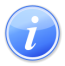 Descripción del Servicio                                                                            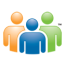 Audiencia y Propósito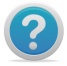 Consideraciones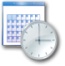 Lugar y Horario de Servicio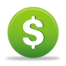 Costo del Servicio y Métodos de Pago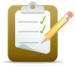 Requisitos para Obtener Servicio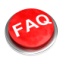 Preguntas Frecuentes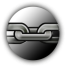 Enlaces Relacionados